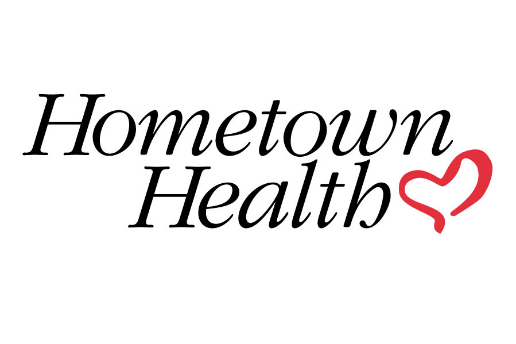 Writing Agent InformationWriting Agent - Agency receive commission payments directly from Hometown HealthIn order for you us to properly set you up as an approved writing agent with Hometown Health,  Please complete the information below and return the form to brokeronboarding@hometownhealth.comDo you have an existing eQuote account? Yes No   Not Sure If you are wanting to be appointed for Medicare Products, please email brokeronboarding@hometownhealth.com   AHIP certificationBroker InformationFirst (legal) Name: Middle Initial Last (legal)  Name Broker License # Broker NPN #  Broker TIN/SS #Date of Birth:  Email Address: Agency InformationAgency name? Agency License # Agency TIN (EIN)# Agency NPN #Agency Address:Agency Phone:Who will be receiving commission payments?  Agency Agent